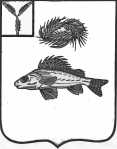 СОВЕТМУНИЦИПАЛЬНОГО ОБРАЗОВАНИЯ ГОРОД ЕРШОВЕРШОВСКОГО МУНИЦИПАЛЬНОГО РАЙОНАСАРАТОВСКОЙ ОБЛАСТИ(ПЯТОГО СОЗЫВА)РЕШЕНИЕот  25 апреля  2024 года №  14-57О   внесении   изменений    в   решения  Совета муниципального   образования  город     Ершовот  9 ноября  2015  года  №  29-174  и  29-175   	В соответствии со статьей 3.3. Федерального закона № 137-ФЗ от 25 октября 2001 года «О введении в действие Земельного кодекса Российской Федерации», рассмотрев протест прокурора Ершовского района, руководствуясь Уставом муниципального образования город Ершов, Совет муниципального образования город Ершов, РЕШИЛ:          1.	Внести в решение Совета муниципального образования город Ершов от 9 ноября 2015 года № 29-174 «Об установлении порядка определения размера арендной платы за земельные участки, находящиеся в муниципальной собственности муниципального образования город Ершов Ершовского муниципального района Саратовской области, и об установлении Порядка определения коэффициента (К(%), применяемого для определения арендной платы за земельные участки, находящиеся в муниципальной собственности муниципального образования город Ершов Ершовского муниципального района Саратовской области, и земельные участки, государственная собственность на которые не разграничена на территории муниципального образования город Ершов, предоставляемые в аренду без торгов и установления его значения» следующие изменения:     - в наименовании решения слова «и земельные участки, государственная собственность на которые не разграничена на территории муниципального образования город Ершов,»  исключить.      2. Внести в решение Совета муниципального образования город Ершов от 9 ноября 2015 года № 29-175 «Об утверждении Правил определения размера платы по соглашению об установлении сервитута в отношении земельных участков, находящихся в собственности муниципального образования город Ершов, а также земельных участков, государственная собственность на которые не разграничена» следующие изменения:     -в наименовании, преамбуле и в приложении к решению по всему тексту    слова «, а также земельных участков, государственная собственность на которые не разграничена» исключить.  3. Настоящее решение вступает в силу с момента его официального опубликования.Глава муниципального образования                                                      А. А. Тихов